Date: 23rd November 2021	TO:	The Police and Crime Commissioner, Chief Constable and Members of the Joint Audit Committee (Mr A Morgan, Mr M Evans, Ms K Curran, Ms Lynne Hamilton and Ms M Morris)Copy to:	Chief Finance Officer  		Director of FinanceACPO and Senior Officers/Staff 		Representatives from TIAA and Wales Audit Office		Press and LibrariesDear Sir/Madam,A meeting of the Joint Audit Committee will be held on Tuesday 30th November 2021 at 2:15pm via a hybrid approach of at Police Headquarters and remotely via Teams for the transaction of the business on the attached agenda.  Members of the Press and Public may attend this meeting.  To participate through the medium of Welsh, Members of the Public are required to provide at least 7 day’s notice to guarantee such provision as notified on our website.  Should we receive late notification we will do our best to provide this service but cannot guarantee.Yours faithfully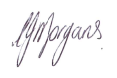 Mrs Carys F MorgansChief of StaffEncl.A  G  E  N  D  AIntroductions and Apologies for absence – 5 minsDeclarations of interestTo confirm the minutes of the meeting held on 19th of October 2021 – 10 mins Matters for ScrutinyTo consider the actions from the Corporate Governance Group meeting – 4th November 2021 - 5minsTo receive an update from the Audit Governance Group meeting 23rd November 2021 – 10 minsTo consider the following reports of the internal auditors:Collaborative - Assurance Review of Pensions - All Wales Pensions HubICT Review of Change ManagementCollaborative - Assurance Review of the Wales Safety Camera Partnership Assurance Review of Risk Management - Mitigating Controls To consider the Summary Internal controls Assurance (SICA) Report 2020/21 –  10 mins (to follow)To consider the draft Internal Audit Plan (to follow) – 5 minsTo consider the 2020/21 Annual Audit letter from Audit Wales – 5minsTo receive the Treasury Management report –10 mins (to follow)To receive the updated JAC terms of reference – 5minsThe information contained in the following four reports below have been subjected to the requirements of the Freedom of Information Act 2000, Data Protection Act 1998 and the Office of the Police and Crime Commissioner for Dyfed-Powys’ public interest test and are deemed to be exempt for publication under section 13 of Schedule 12A Local Government Act 1972.Matters for DiscussionTo consider the Force significant Corporate Risks To consider the OPCC significant Corporate Risks  Fraud activity update – 5 minsMembers Updates – 5 minsAny other business - 5 minsMembers expertise and leads